Look at the video/pictures and think about the results. Answer the following questions orally. Answers can be recorded (audio only-no images of the children) or typed and emailed to me.Which slice of bread shows no sign of any germs on it?Which slice of bread shows the most signs of germs?What was the big surprise in this experiment?Why do you think this surprise might have taken place?What have you learned about germs?What does “control” mean in this experiment?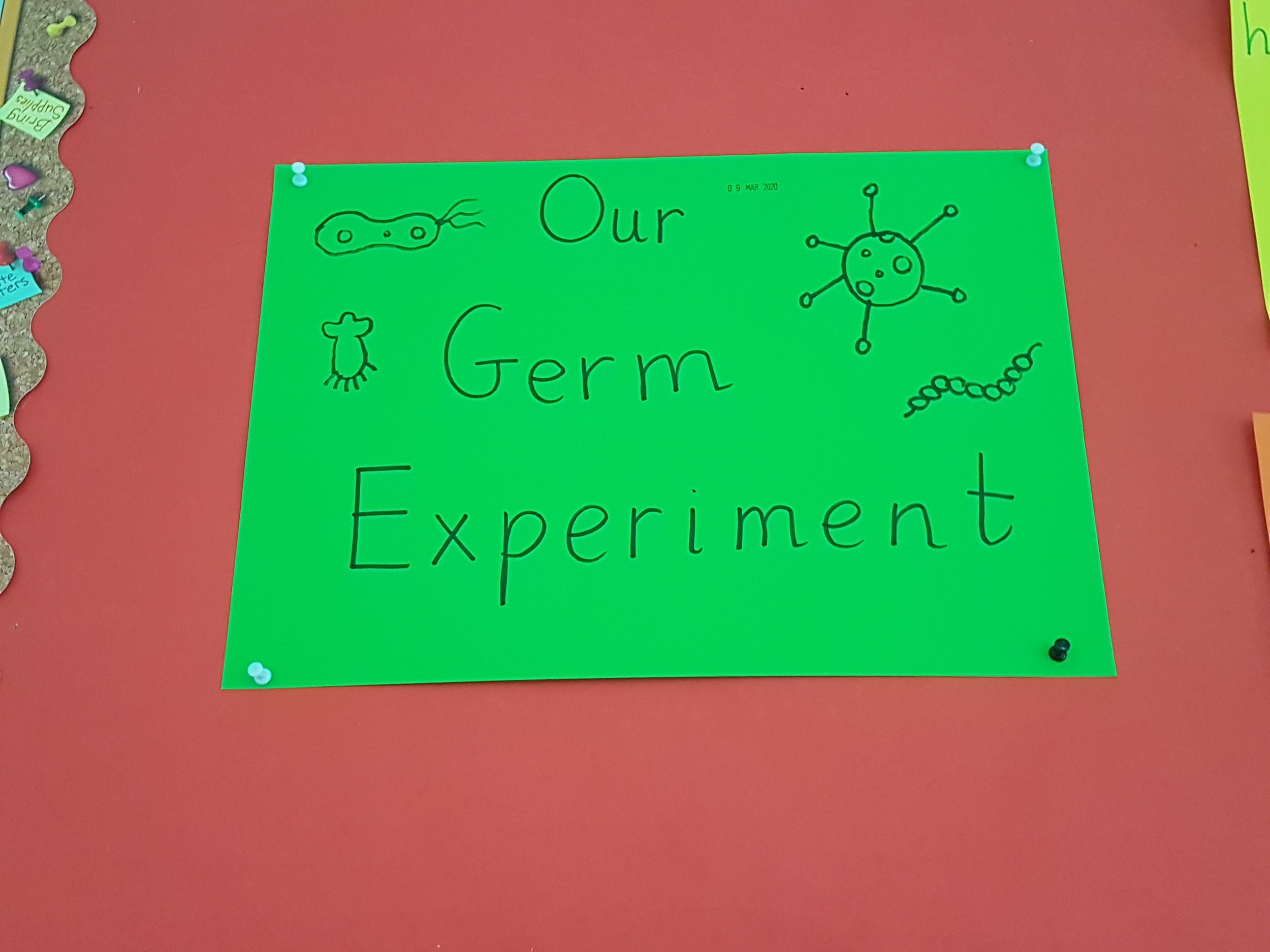 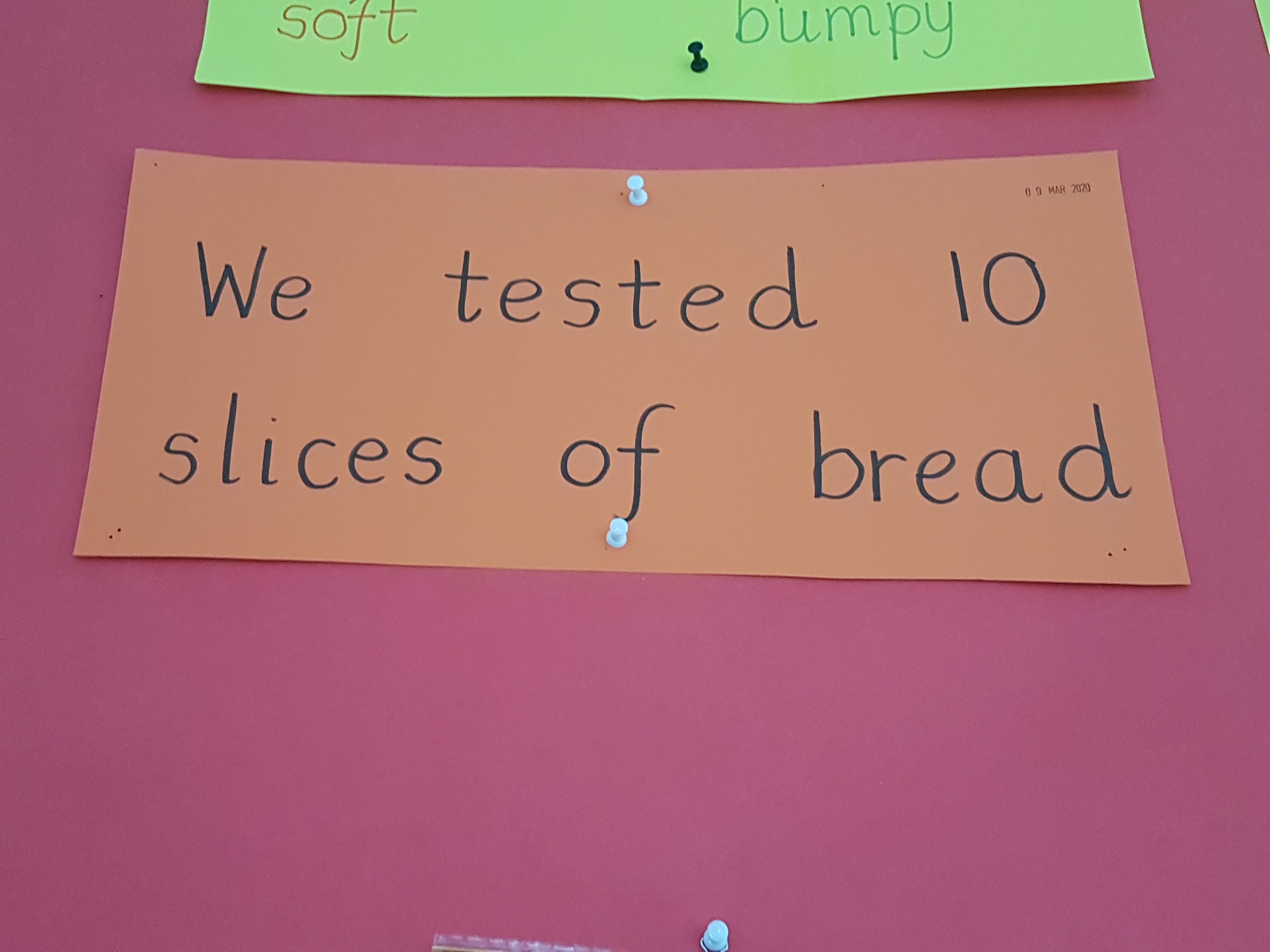 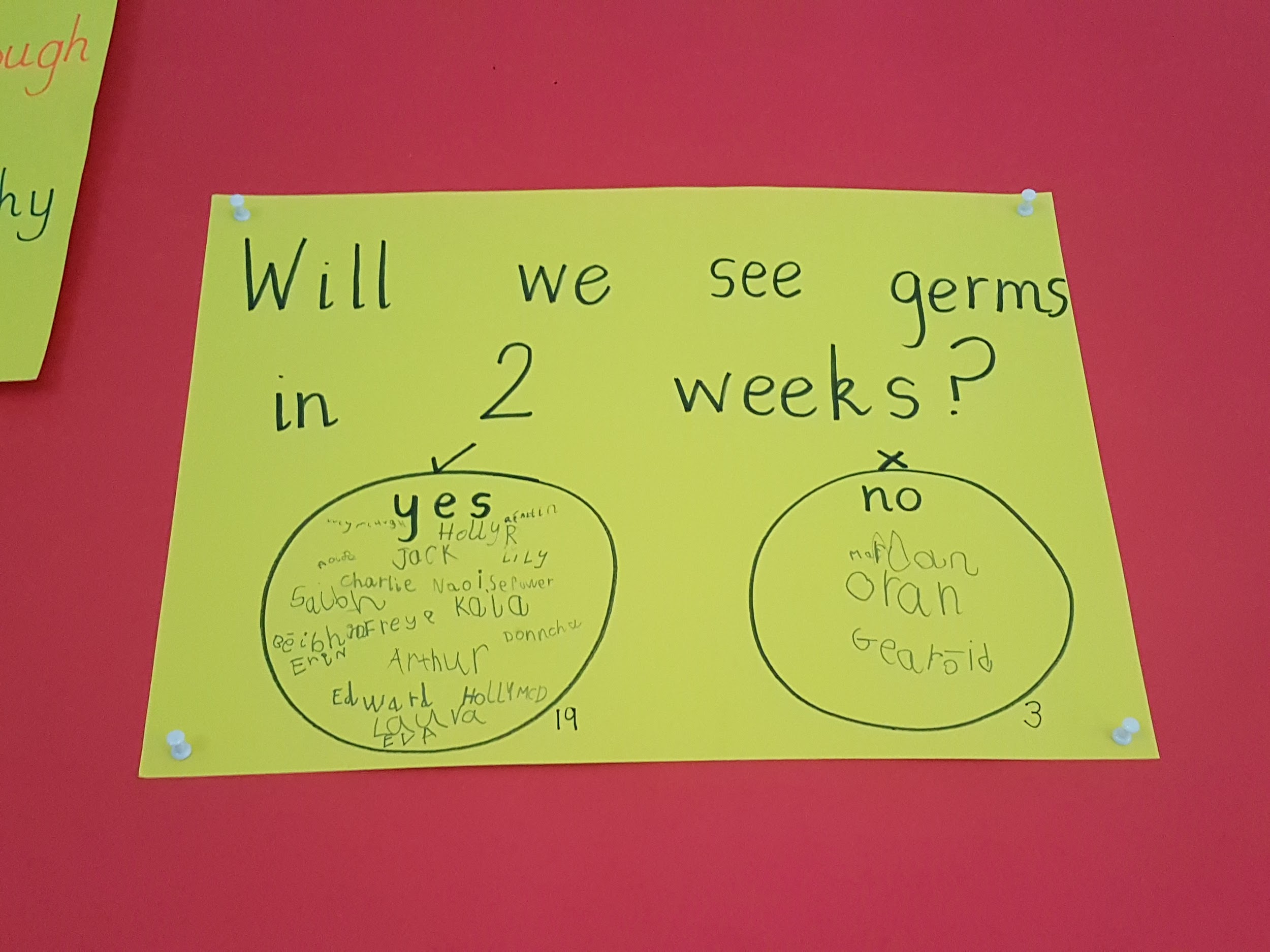 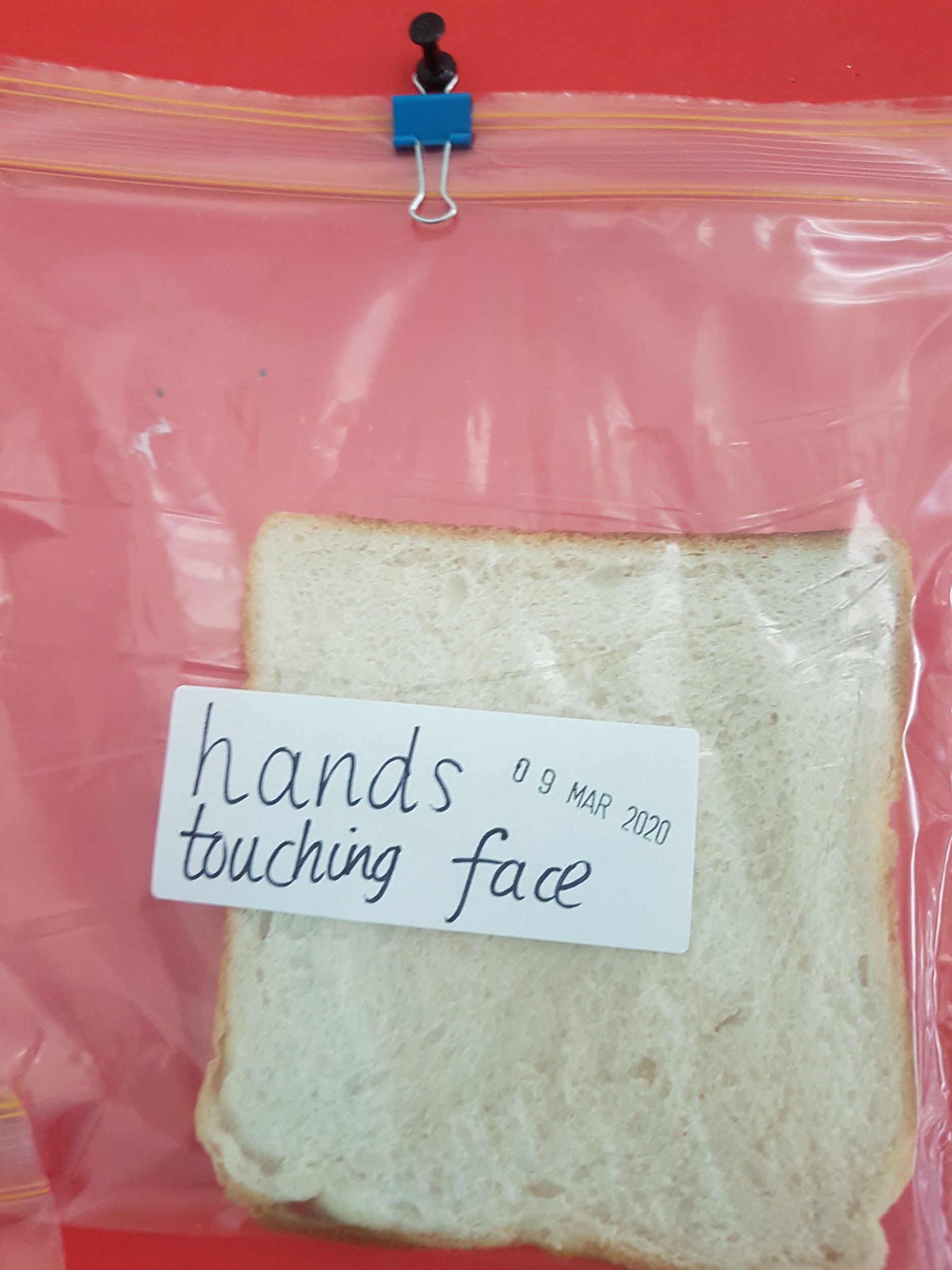 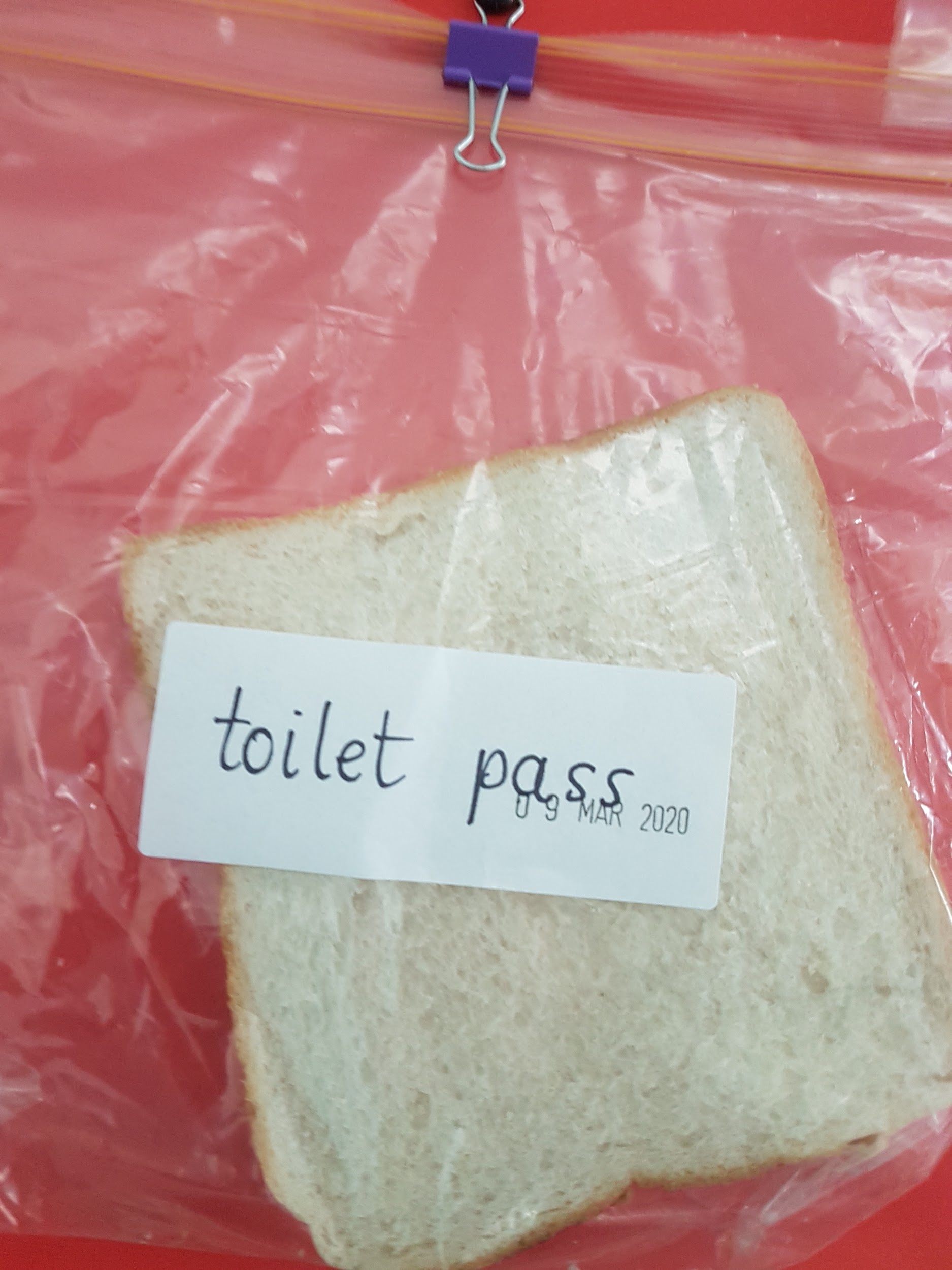 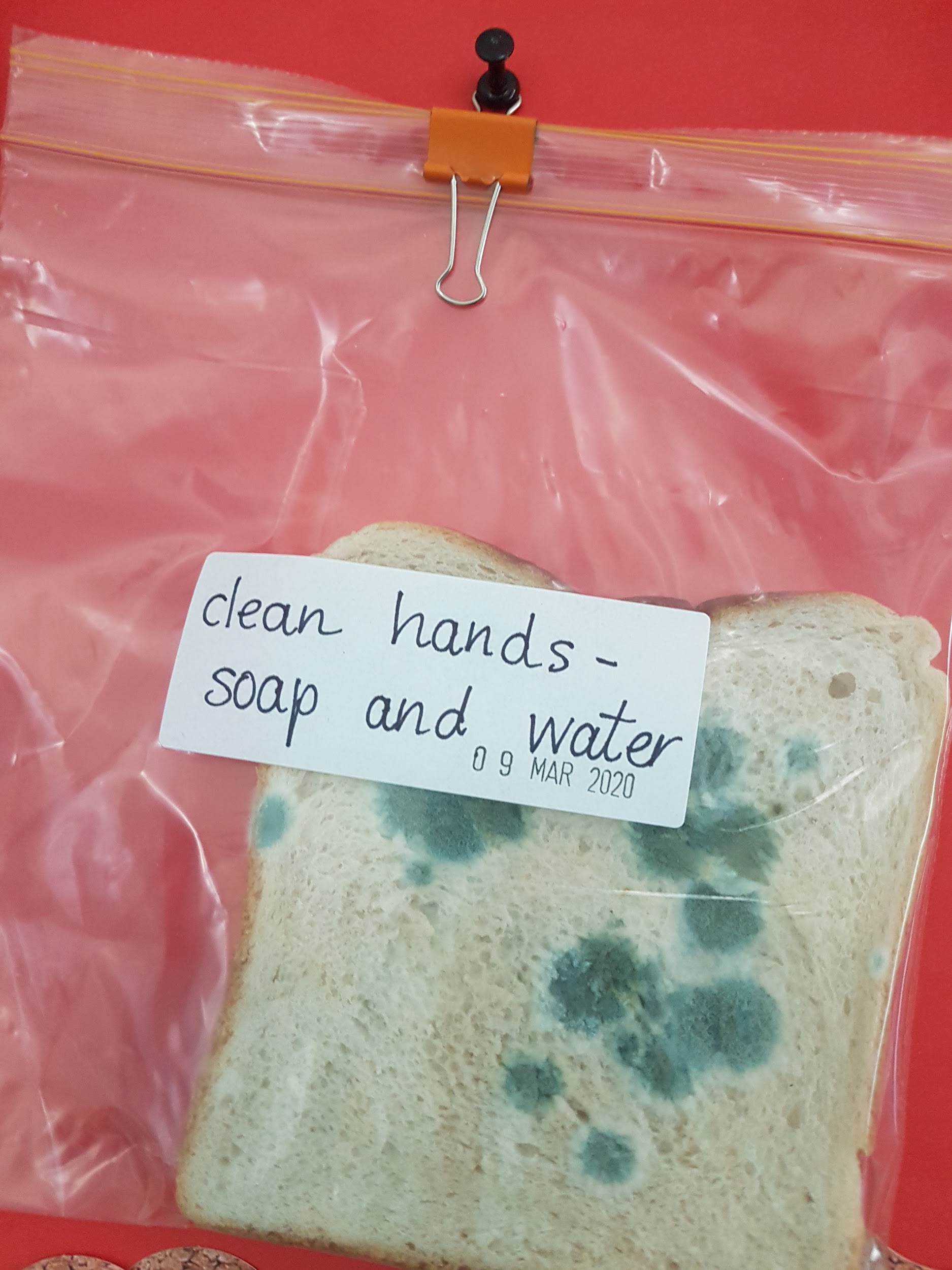 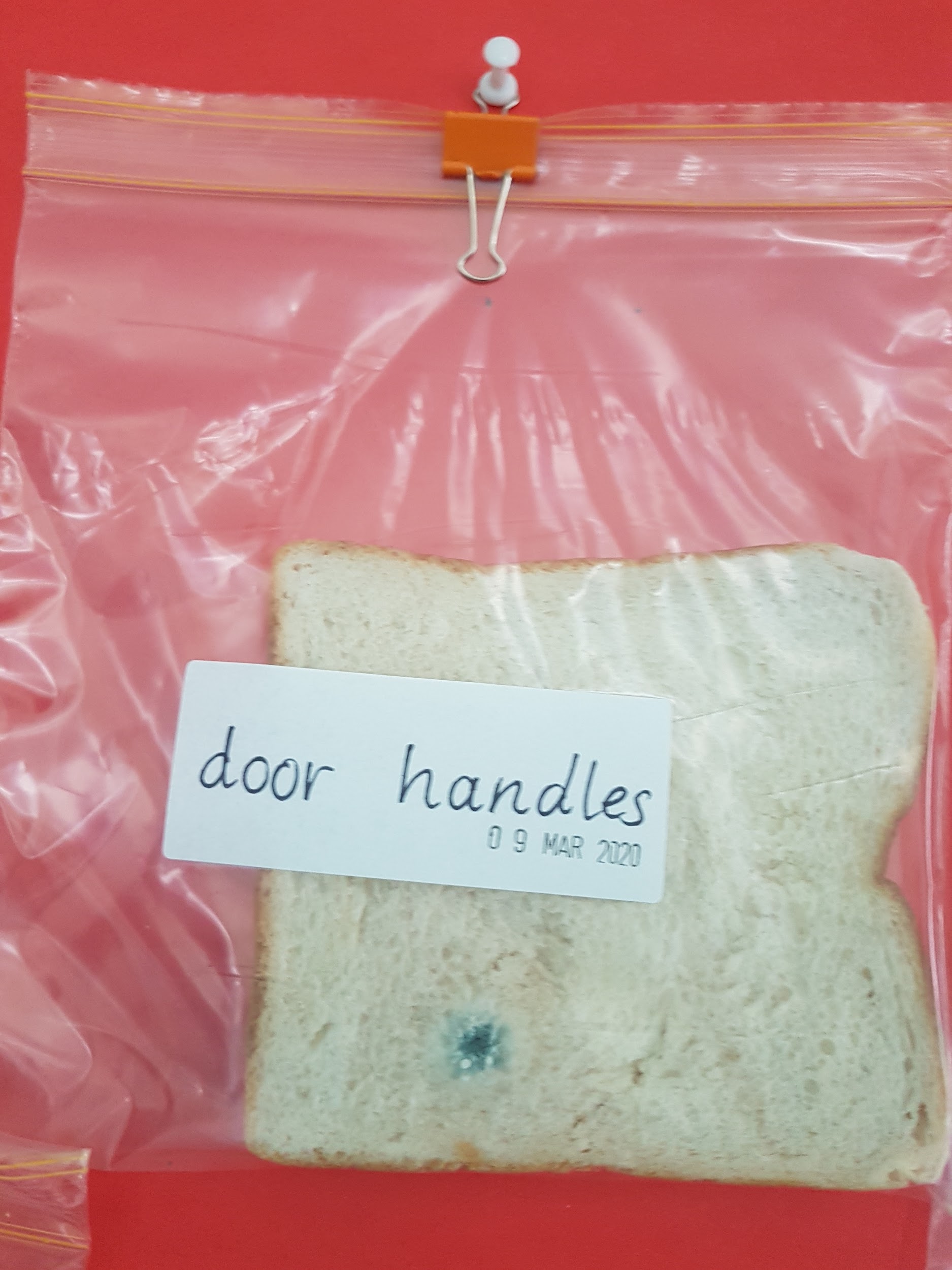 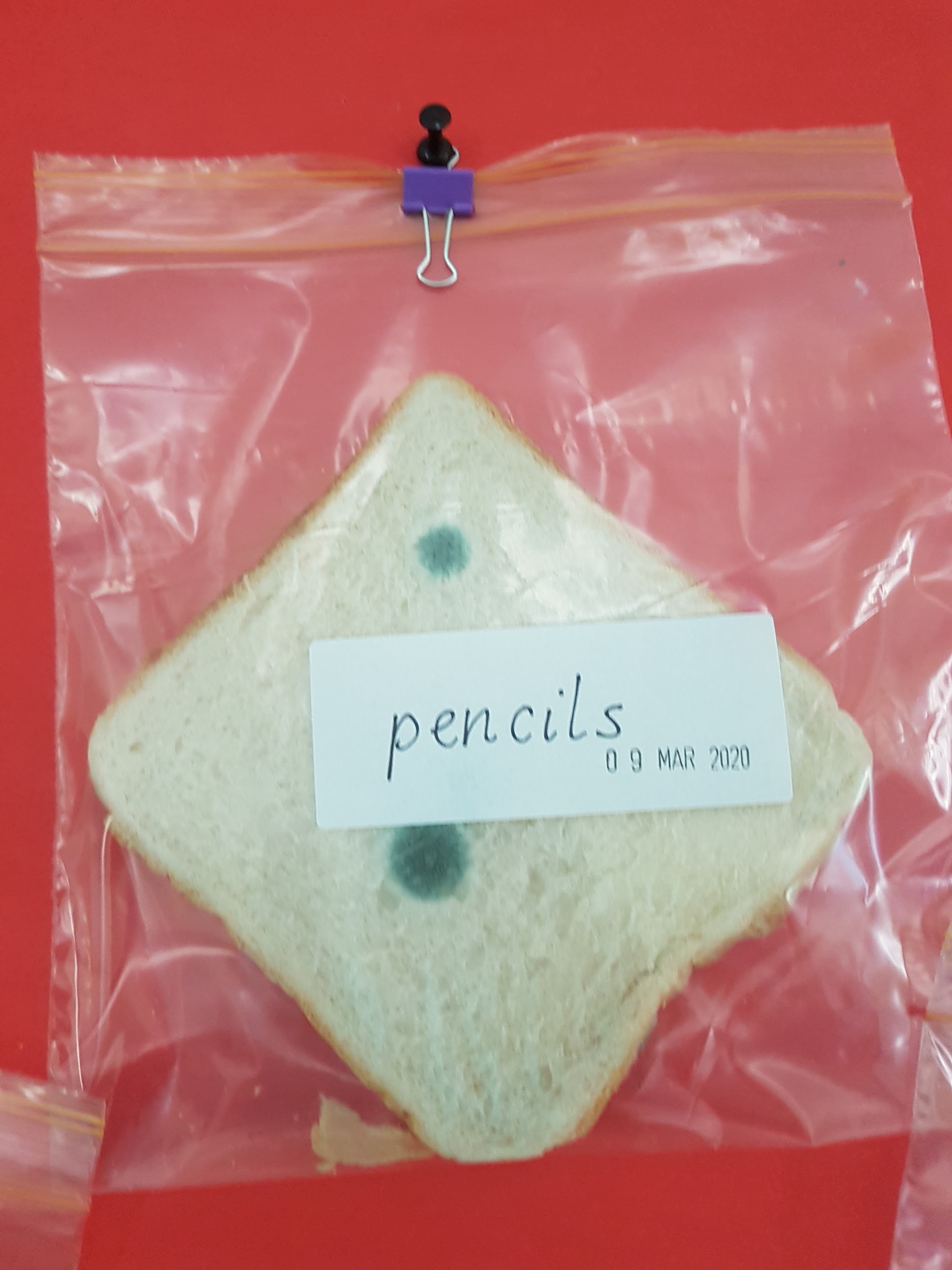 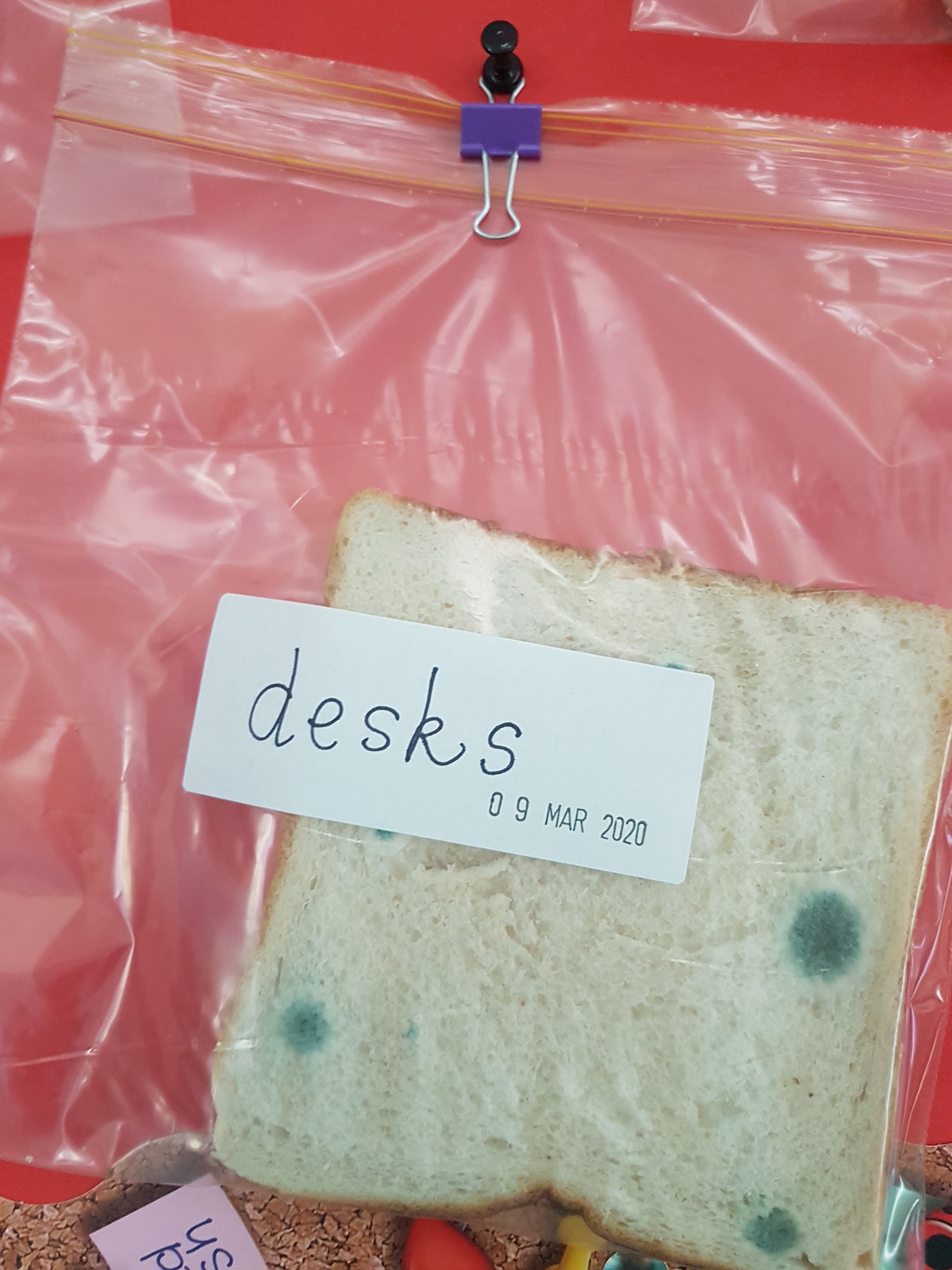 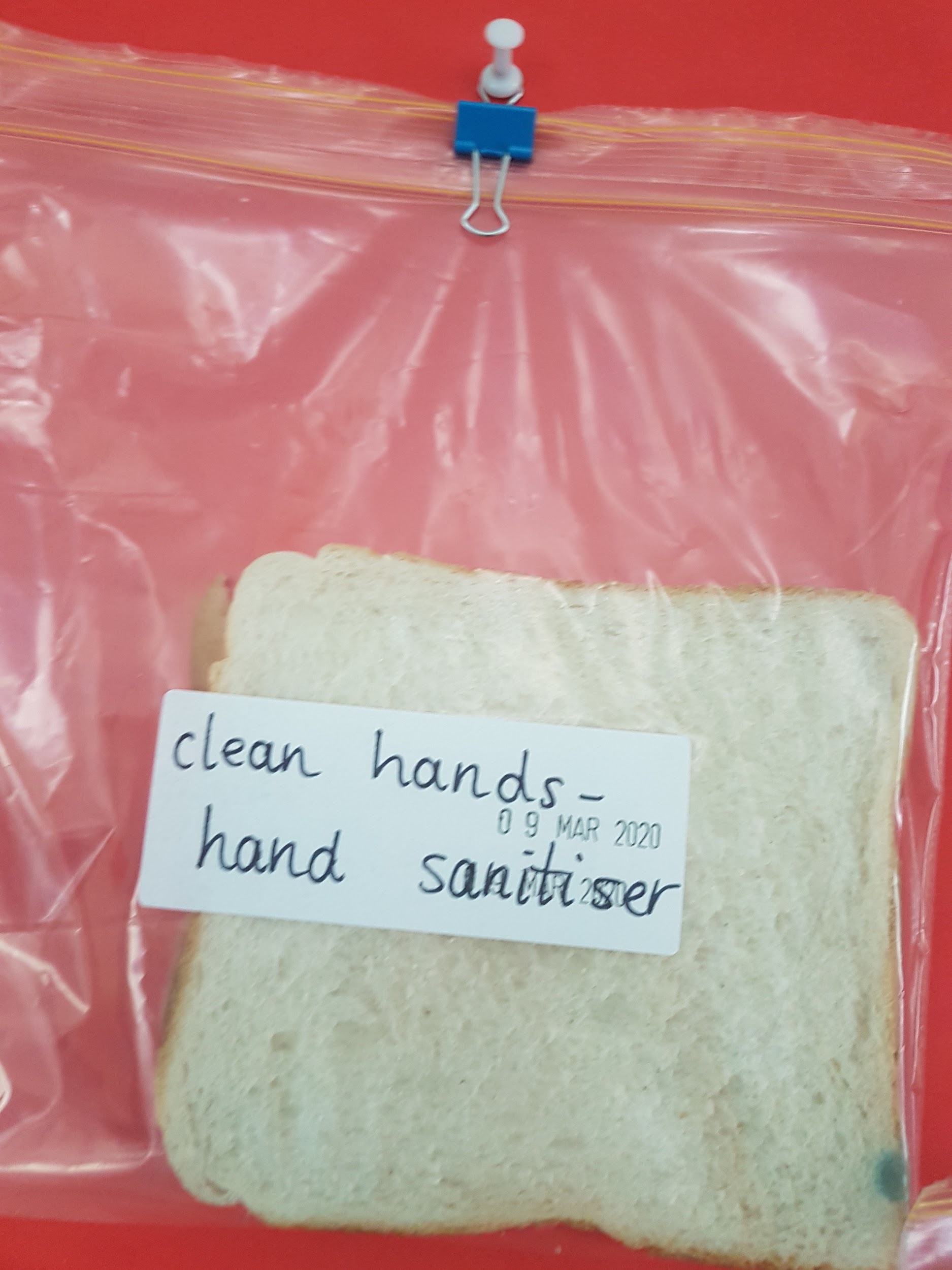 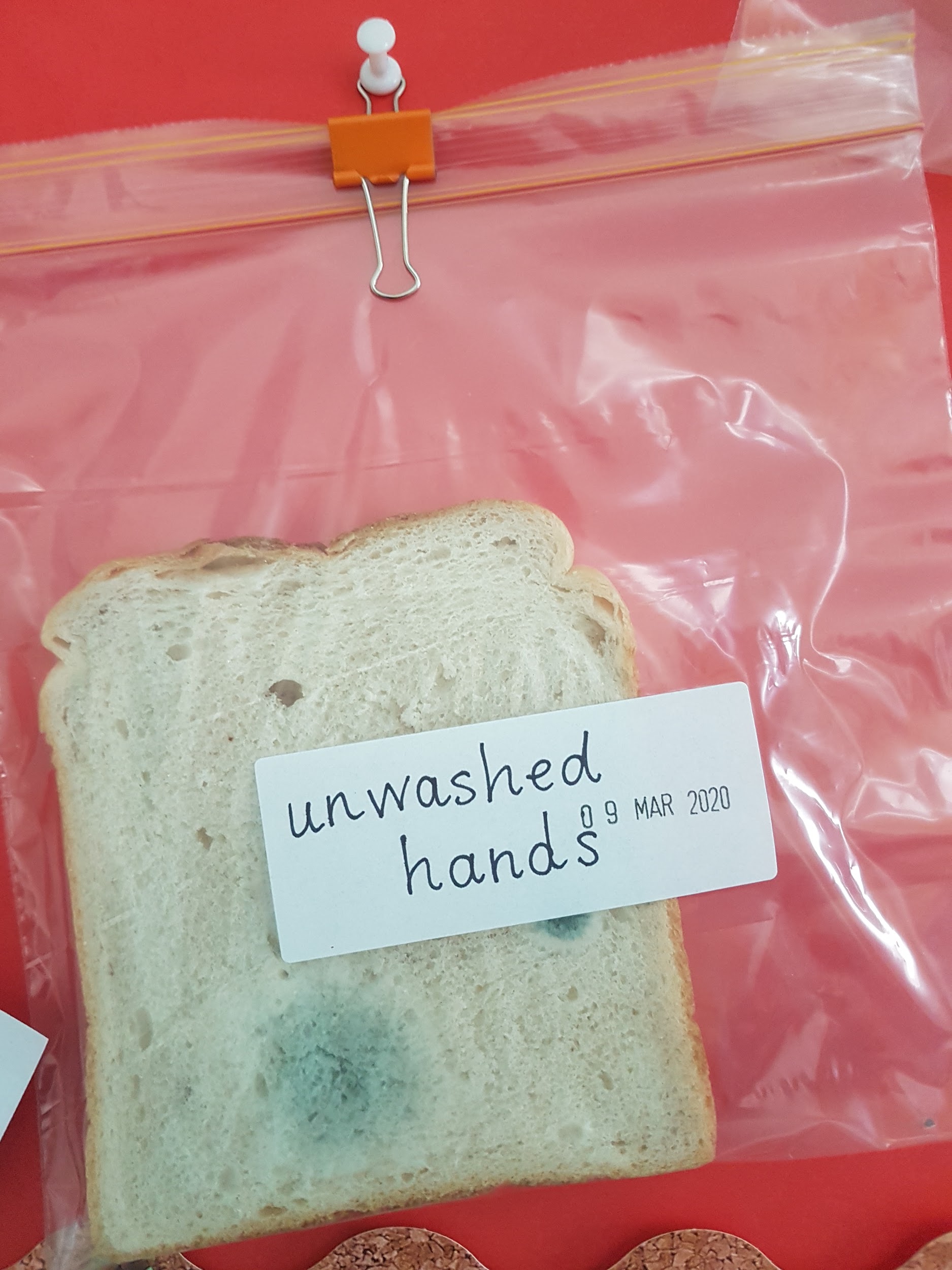 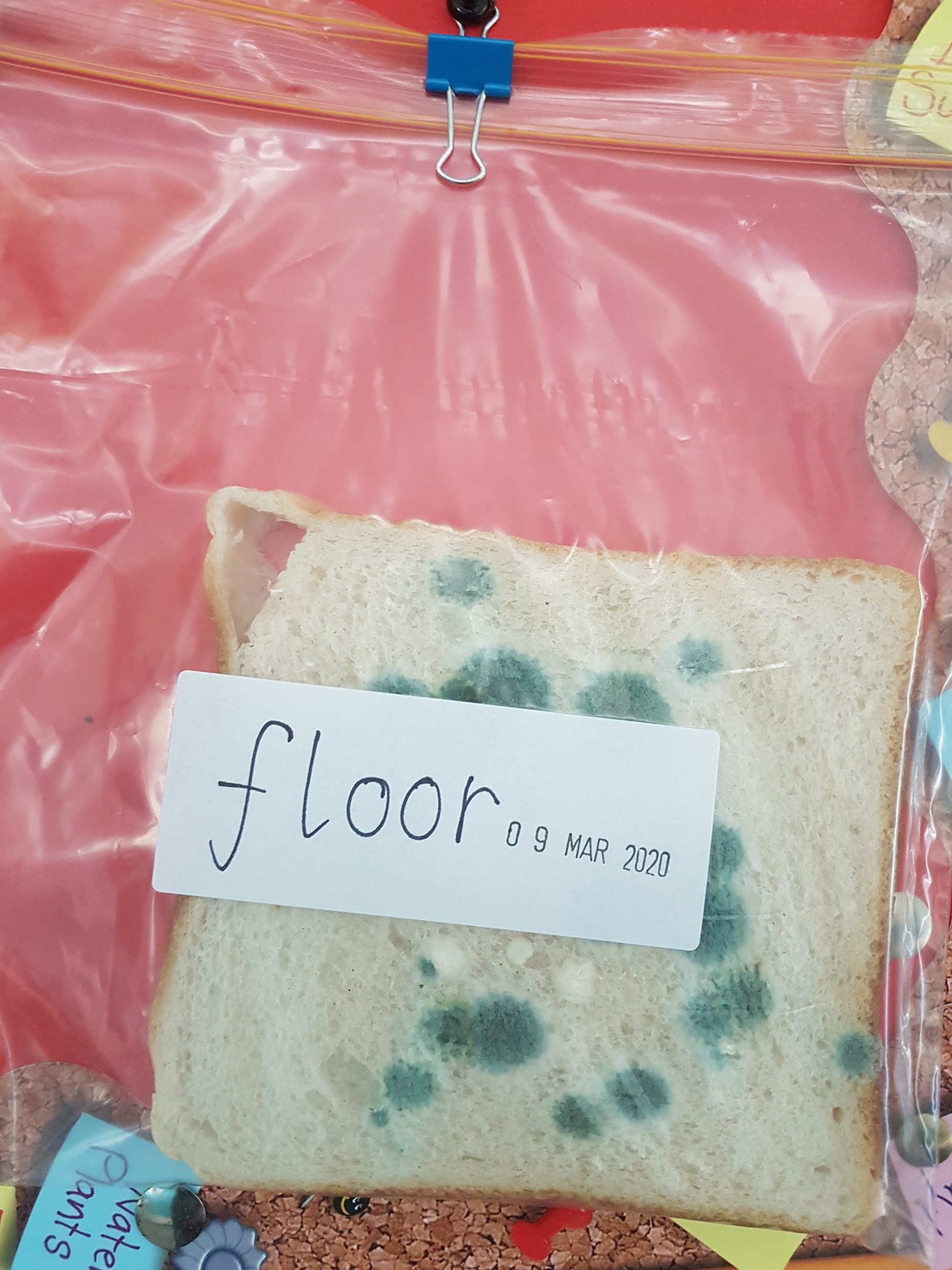 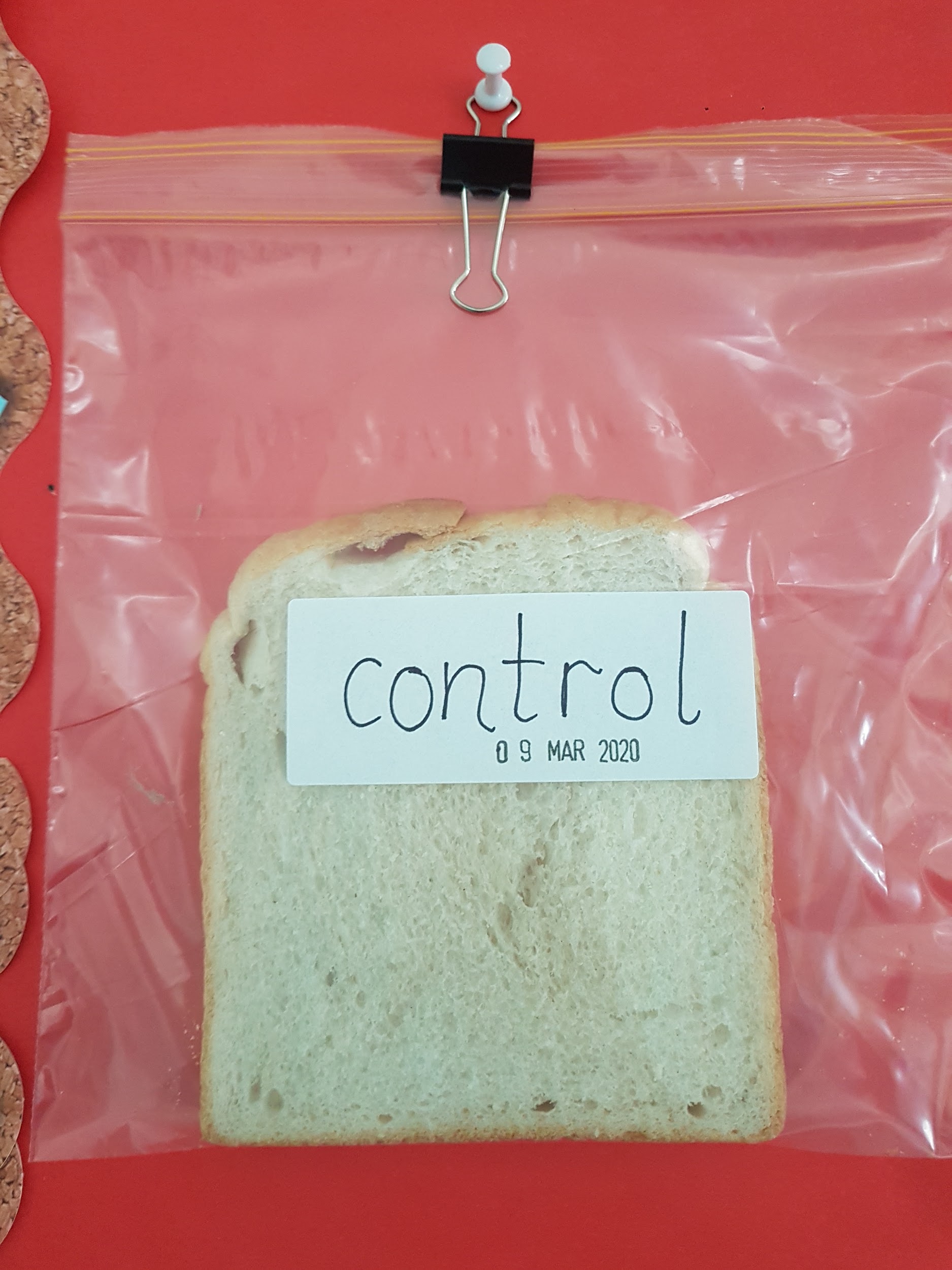 